Car sales Cleudo Lesson plan guide Example : Martins Mondeo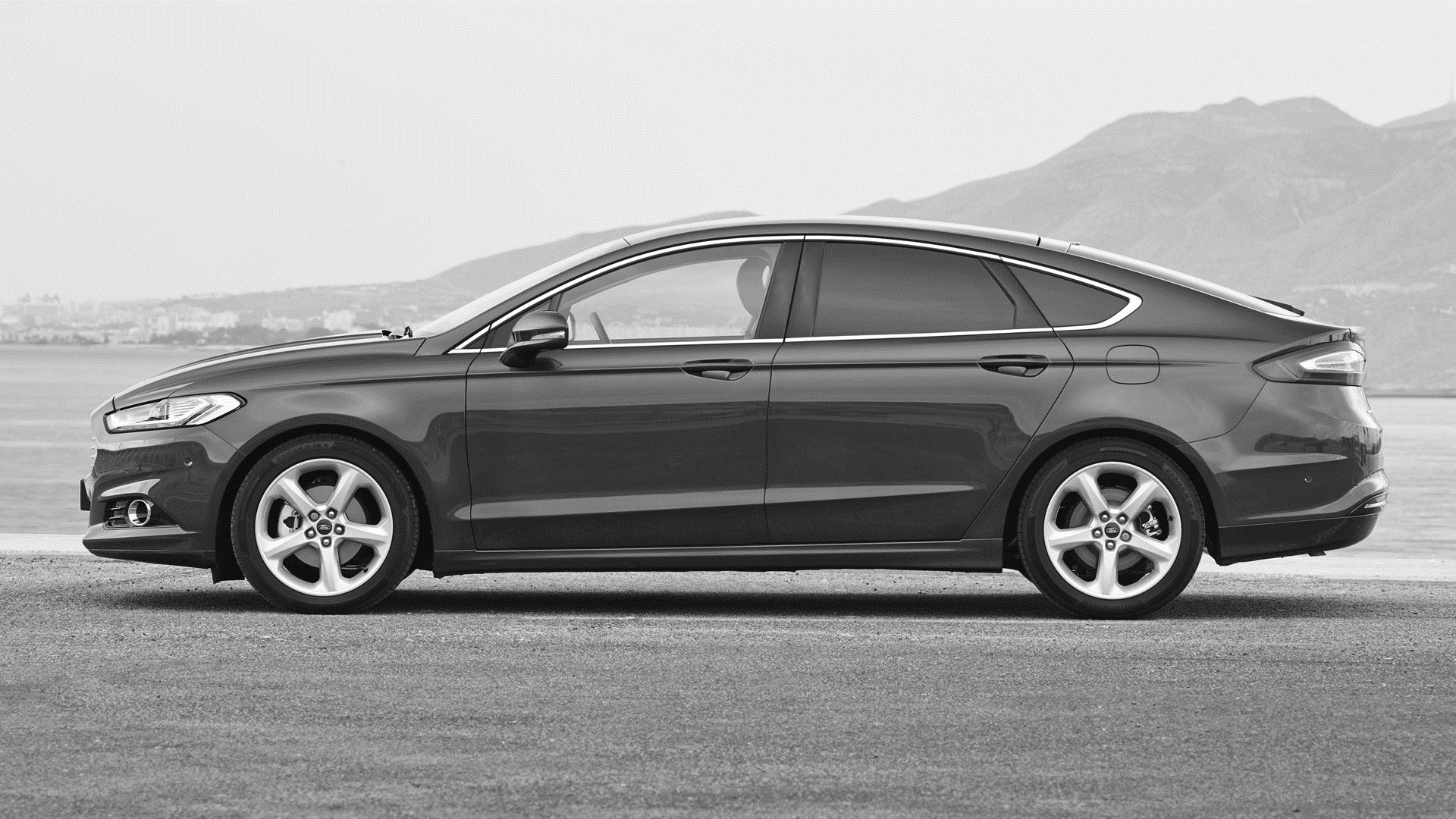 Other possible vehicles could include… Your car specification sheet  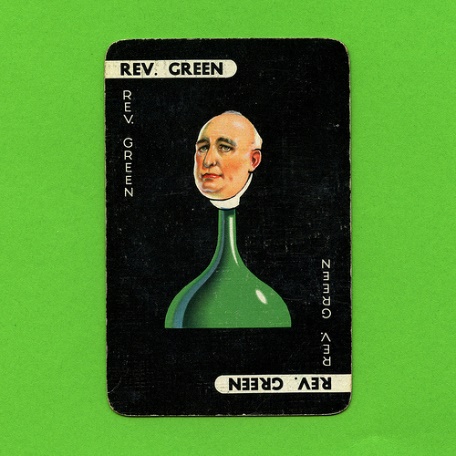 Farmer Green Your customer is Farmer GreenOwns a large successful farmMarried with 3 young childrenTows trailers occasionallyLikes lots of gadgetsLikes to take his dog for walks in the countrysideTakes family on holiday in England in the car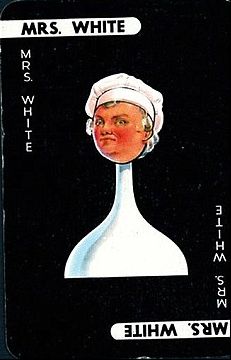 The newly wed Whites  Your customers are the newly wed WhitesJust moved into a new home Don’t use the car a lotCommute into the cityVery aware of the environmentVery aware of safetyKeen on driving into the country side for walks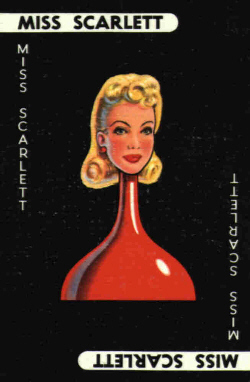 Miss Scarlet  Your customer is Miss Scarlet24 year old, single with no childrenRecently graduated from university and is replaying student loanLiving in the city and parking is difficultJust started a permanent jobLikes to take her dog out for walks in the countrysideAlways likes to look goodCurrently drives a 10 year old basic model car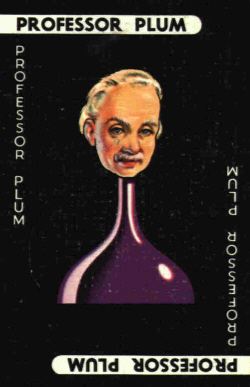 Professor Plumb  Your customer is Professor PlumbMarried, family grown up and living away from homeUses car for business with high mileageCommutes into the city and uses the phone a lotNeeds to look professionalLikes lots of gadgetsKeen on scuba diving at weekends and carries a lot of equipment for thatConcerned about safetyTitleCar Sales Executive CluedoCar Sales Executive CluedoAimsFor learners to have an understanding of what a car salespersons’ role involves. To explain ‘selling cycles’ to learnersFor learners to have an understanding of what a car salespersons’ role involves. To explain ‘selling cycles’ to learnersOutcomesFor each learner to better understand how important it is for a sales person to have the following set of skills:be able to read, understand, sort, process information, work as part of a team and be able to communicate effectively.Learners will also understand the ‘selling cycle’For each learner to better understand how important it is for a sales person to have the following set of skills:be able to read, understand, sort, process information, work as part of a team and be able to communicate effectively.Learners will also understand the ‘selling cycle’ResourcesEmployer from the automotive sales sector if possible Customer sheetsEvaluation sheetsCar feature sheets Feature ad benefit sheetsWinners’ prizes Employer from the automotive sales sector if possible Customer sheetsEvaluation sheetsCar feature sheets Feature ad benefit sheetsWinners’ prizes Time Required50mins50minsIntroduction5minsIntroduce session and outline what learners will go away with Ask learners to identify ground rules for the sessionActivity 110minsWhat a sales person does:IntroductionsHands up who likes reading / writing?Go round the room – what’s your favourite subject?Does anyone know a car sales executive? Or anyone ion the motor trade?What qualities do you think a care sales executive needs?Lead conversation towards good communication, reading, writing and mathsToday we are going to show you how the English you learn in the classroom is used in the role of a car sales executiveThe Selling Cycle:Talk through the selling cycle including features and benefits:ContactingQuestioning / listening to the customers’ needs and wants ‘Close’ the sale, secure decision of the customer to buyHandover vehicle professionallyFollow up to endure customer satisfactionActivity 210minsTalk through with learners what makes a good sales executive and a bad sales executiveAn additional option for this activity is to role play examples of a good and bad sales exec i.e. bad sales exec talks about how fast /sporty/cool the car is to an older person who will not drive more than 2 miles at a weekend, good sales person establishes a rapport and finds out what the person wants before selling them an appropriate vehicle. Watch the short video on sales advisor roles http://www.autocity.org.uk/world-of-work?job=18 Activity 310minsFeature and BenefitsDivide the class into teamsHand out the customer profiles and vehicle data sheets to the teamsORIf possible take the learners outside to examine 3 carsWorking in teams examine the customer profiles and the data sheets of the vehicles availableOn the sheets complete a list of features and benefits your customer would consider importantActivity 410minsThe teams then try to sell the cars to their customers or the other learners in a role play format and to enthusiastically present those features and benefits to secure a sale. Conclusion5minsAdd up the marks form the evaluation sheets and compare the scores.  Group discussion on what they have found out and learnt.Ask learners if there are any questions and check understanding. FeaturesBenefitsAutomatic gearboxOnly needs one foot to drive and easier in trafficHatchback – folding seatsLots of luggage spaceVoice controlSafety and also a very good gadgetSmart modern designLooks professionalCruise controlLess likely to speed and makes long journeys easierHigh speed wipersSafety feature, good if you drive a lot ion the rainSophisticated airbagsSafety and peace of mindHeated front screenSafety and very convenient so can get out quickly in cold mornings FeaturesBenefits 4 wheel driveGood for off-roadingTow barFor towing things Good size bootFor dog, golf clubs, scuba gearBuilt in sat navGood for those who travel a lot Light steeringMakes parking and manoeuvring easierParking sensorsMakes parking easierAlloy wheelsLooks good and you can’t lose them like hubcapsCD/MPS playerCan plug in ipod or mp3 player into the carHeated seatsGreat in cold weather ConvertibleLooks good and great in summerDieselMore economical on long journeysTeam nameGroupName of customerName and make of chosen vehicleFeaturesBenefitsTeam nameGroupFeatureBenefitsTeam nameGroupFeatureBenefitsTeam nameGroupFeatureBenefitsTeam nameGroupFeatureBenefits